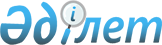 О бюджете Макаровского сельского округа района Бәйтерек на 2021-2023 годыРешение маслихата района Бәйтерек Западно-Казахстанской области от 13 января 2021 года № 60-10. Зарегистрировано Департаментом юстиции Западно-Казахстанской области 15 января 2021 года № 6793.
      В соответствии с Бюджетным кодексом Республики Казахстан от 4 декабря 2008 года, Законом Республики Казахстан от 23 января 2001 года "О местном государственном управлении и самоуправлении в Республике Казахстан" маслихат района Бәйтерек РЕШИЛ:
      1. Утвердить бюджет Макаровского сельского округа на 2021-2023 годы согласно приложениям 1, 2 и 3 соответственно, в том числе на 2021 год в следующих объемах:
      1) доходы – 40 332 тысячи тенге:
      налоговые поступления – 2 155 тысяч тенге;
      неналоговые поступления – 0 тенге;
      поступления от продажи основного капитала – 0 тенге;
      поступления трансфертов – 38 177 тысяч тенге;
      2) затраты – 41 712 тысяч тенге;
      3) чистое бюджетное кредитование – 0 тенге:
      бюджетные кредиты – 0 тенге;
      погашение бюджетных кредитов – 0 тенге;
      4) сальдо по операциям с финансовыми активами – 0 тенге:
      приобретение финансовых активов – 0 тенге;
      поступления от продажи финансовых активов государства – 0 тенге;
      5) дефицит (профицит) бюджета – -1 380 тысяч тенге;
      6) финансирование дефицита (использование профицита) бюджета – 1 380 тысяч тенге:
      поступления займов – 0 тенге;
      погашение займов – 0 тенге;
      используемые остатки бюджетных средств – 1 380 тысяч тенге.
      Сноска. Пункт 1 - в редакции решения маслихата района Бәйтерек Западно-Казахстанской области от 26.11.2021 № 10-10 (вводится в действие с 01.01.2021).


      2. Поступления в бюджет Макаровского сельского округа на 2021 год формируются в соответствии с Бюджетным кодексом Республики Казахстан, Законом Республики Казахстан от 2 декабря 2020 года "О республиканском бюджете на 2021-2023 годы", решением маслихата района Бәйтерек от 24 декабря 2020 года № 59-2 "О бюджете района Бәйтерек на 2021 – 2023 годы" (зарегистрированное в Реестре государственной регистрации нормативных правовых актов № 6643 ) и согласно пункту 4 настоящего решения.
      3. Принять к сведению и руководству статью 7 Закона Республики Казахстан "О республиканском бюджете на 2021-2023 годы".
      4. Установить на 2021 год норматив распределения доходов, для обеспечения сбалансированности местных бюджетов - индивидуальный подоходный налог зачисляется в бюджет сельского округа 100%.
      5. Учесть в бюджете сельского округа на 2021 год поступления субвенции передаваемых из районного бюджета в сумме 18 323 тысячи тенге.
      6. Руководителю аппарата маслихата района Бәйтерек (Г.Терехов) обеспечить государственную регистрацию данного решения в органах юстиции.
      7. Настоящее решение вводится в действие с 1 января 2021 года. Бюджет Макаровского сельского округа на 2021 год
      Сноска. Приложение 1 - в редакции решения маслихата района Бәйтерек Западно-Казахстанской области от 26.11.2021 № 10-10 (вводится в действие с 01.01.2021).
      тысяч тенге Бюджет Макаровского сельского округа на 2022 год
      тысяч тенге Бюджет Макаровского сельского округа на 2023 год
      тысяч тенге
					© 2012. РГП на ПХВ «Институт законодательства и правовой информации Республики Казахстан» Министерства юстиции Республики Казахстан
				
      председатель сессии

А. Андрейщев

      секретарь маслихата

Р. Исмагулов
Приложение 1
к решению маслихата 
района Бәйтерек 
от 13 января 2021 года № 60-10
Категория
Категория
Категория
Категория
Категория
Категория
Сумма
Класс
Класс
Класс
Класс
Класс
Сумма
Подкласс
Подкласс
Подкласс
Подкласс
Сумма
Специфика
Специфика
Специфика
Сумма
Наименование
Сумма
1) Доходы
40 332
1
Налоговые поступления
2 155
01
Подоходный налог
231
2
Индивидуальный подоходный налог
231
04
Hалоги на собственность
1 924
1
Hалоги на имущество
34
3
Земельный налог
170
4
Hалог на транспортные средства
1 720
05
Внутренние налоги на товары, работы и услуги
0
4
Сборы за ведение предпринимательской и профессиональной деятельности
0
2
Неналоговые поступления
0
01
Доходы от государственной собственности
0
5
Доходы от аренды имущества, находящегося в государственной собственности
0
3
Поступления от продажи основного капитала
0
4
Поступления трансфертов
38 177
02
Трансферты из вышестоящих органов государственного управления
38 177
3
Трансферты из районного (города областного значения) бюджета
38 177
Функциональная группа
Функциональная группа
Функциональная группа
Функциональная группа
Функциональная группа
Функциональная группа
Сумма
Функциональная подгруппа
Функциональная подгруппа
Функциональная подгруппа
Функциональная подгруппа
Функциональная подгруппа
Сумма
Администратор бюджетных программ
Администратор бюджетных программ
Администратор бюджетных программ
Администратор бюджетных программ
Сумма
 Программа
 Программа
 Программа
Сумма
Подпрограмма
Подпрограмма
Сумма
Наименование
Сумма
2) Затраты
41 712 
01
Государственные услуги общего характера
25 819 
1
Представительные, исполнительные и другие органы, выполняющие общие функции государственного управления
25 819 
124
Аппарат акима города районного значения, села, поселка, сельского округа
25 819 
001
Услуги по обеспечению деятельности акима города районного значения, села, поселка, сельского округа
25 819 
07
Жилищно-коммунальное хозяйство
15 892
3
Благоустройство населенных пунктов
15 892
124
Аппарат акима города районного значения, села, поселка, сельского округа
15 892
008
Освещение улиц в населенных пунктах
5 622
009
Обеспечение санитарии населенных пунктов
0
011
Благоустройство и озеленение населенных пунктов
10 270
15
Трансферты
1
1
Трансферты
1
124
Аппарат акима города районного значения, села, поселка, сельского округа
1
048
Возврат неиспользованных (недоиспользованных) целевых трансфертов
1
3) Чистое бюджетное кредитование
0
Бюджетные кредиты
0
Категория 
Категория 
Категория 
Категория 
Категория 
Категория 
Сумма
Класс 
Класс 
Класс 
Класс 
Класс 
Сумма
Подкласс
Подкласс
Подкласс
Подкласс
Сумма
Специфика
Специфика
Специфика
Сумма
Наименование
Сумма
5
Погашение бюджетных кредитов 
0
01
Погашение бюджетных кредитов
0
1
Погашение бюджетных кредитов, выданных из государственного бюджета 
0
Функциональная группа
Функциональная группа
Функциональная группа
Функциональная группа
Функциональная группа
Функциональная группа
Сумма
Функциональная подгруппа
Функциональная подгруппа
Функциональная подгруппа
Функциональная подгруппа
Функциональная подгруппа
Сумма
Администратор бюджетных программ
Администратор бюджетных программ
Администратор бюджетных программ
Администратор бюджетных программ
Сумма
Программа
Программа
Программа
Сумма
 Подпрограмма
 Подпрограмма
Сумма
Наименование
Сумма
4) Сальдо по операциям с финансовыми активами
0
Приобретение финансовых активов
0
Категория 
Категория 
Категория 
Категория 
Категория 
Категория 
Сумма
Класс
Класс
Класс
Класс
Класс
Сумма
Подкласс
Подкласс
Подкласс
Подкласс
Сумма
Специфика
Специфика
Специфика
Сумма
Наименование
Сумма
6
Поступления от продажи финансовых активов государства
0
01
Поступления от продажи финансовых активов государства
0
1
Поступление от продажи финансовых активов внутри страны
0
5) Дефицит (профицит) бюджета
-1 380
6) Финансирование дефицита (использование профицита) бюджета 
1 380
7
Поступление займов
0
01
Внутренние государственные займы
0
2
Договоры займа
0
Функциональная группа
Функциональная группа
Функциональная группа
Функциональная группа
Функциональная группа
Функциональная группа
Сумма
Функциональная подгруппа
Функциональная подгруппа
Функциональная подгруппа
Функциональная подгруппа
Функциональная подгруппа
Сумма
Администратор бюджетных программ
Администратор бюджетных программ
Администратор бюджетных программ
Администратор бюджетных программ
Сумма
Программа
Программа
Программа
Программа
Сумма
Подпрограмма
Подпрограмма
Подпрограмма
Сумма
Наименование
Сумма
16
Погашение займов 
0
Категория
Категория
Категория
Категория
Категория
Категория
Сумма
Класс
Класс
Класс
Класс
Класс
Сумма
Подкласс
Подкласс
Подкласс
Подкласс
Сумма
Специфика
Специфика
Специфика
Сумма
Наименование 
Сумма
8
Используемые остатки бюджетных средств
1 380
01
Остатки бюджетных средств
1 380
1
Свободные остатки бюджетных средств
1 380Приложение 2
к решению маслихата 
района Бәйтерек 
от 13 января 2021 года № 60-10
Категория
Категория
Категория
Категория
Категория
Категория
Сумма
Класс
Класс
Класс
Класс
Класс
Сумма
Подкласс
Подкласс
Подкласс
Подкласс
Сумма
Специфика
Специфика
Специфика
Сумма
Наименование
Сумма
1) Доходы
20 478
1
Налоговые поступления
2 155
01
Подоходный налог
231
2
Индивидуальный подоходный налог
231
04
Hалоги на собственность
1 924
1
Hалоги на имущество
34
3
Земельный налог
170
4
Hалог на транспортные средства
1 720
05
Внутренние налоги на товары, работы и услуги
0
4
Сборы за ведение предпринимательской и профессиональной деятельности
0
2
Неналоговые поступления
0
01
Доходы от государственной собственности
0
5
Доходы от аренды имущества, находящегося в государственной собственности
0
3
Поступления от продажи основного капитала
0
4
Поступления трансфертов
18 323
02
Трансферты из вышестоящих органов государственного управления
18 323
3
Трансферты из районного (города областного значения) бюджета
18 323
Функциональная группа
Функциональная группа
Функциональная группа
Функциональная группа
Функциональная группа
Функциональная группа
Сумма
Функциональная подгруппа
Функциональная подгруппа
Функциональная подгруппа
Функциональная подгруппа
Функциональная подгруппа
Сумма
Администратор бюджетных программ
Администратор бюджетных программ
Администратор бюджетных программ
Администратор бюджетных программ
Сумма
 Программа
 Программа
 Программа
Сумма
Подпрограмма
Подпрограмма
Сумма
Наименование
Сумма
2) Затраты
20 478 
01
Государственные услуги общего характера
18 582 
1
Представительные, исполнительные и другие органы, выполняющие общие функции государственного управления
18 582 
124
Аппарат акима города районного значения, села, поселка, сельского округа
18 582 
001
Услуги по обеспечению деятельности акима города районного значения, села, поселка, сельского округа
18 582 
07
Жилищно-коммунальное хозяйство
1 896
3
Благоустройство населенных пунктов
1 896
124
Аппарат акима города районного значения, села, поселка, сельского округа
1 896
008
Освещение улиц в населенных пунктах
1 786
009
Обеспечение санитарии населенных пунктов
0
011
Благоустройство и озеленение населенных пунктов
110
3) Чистое бюджетное кредитование
0
Бюджетные кредиты
0
Категория 
Категория 
Категория 
Категория 
Категория 
Категория 
Сумма
Класс 
Класс 
Класс 
Класс 
Класс 
Сумма
Подкласс
Подкласс
Подкласс
Подкласс
Сумма
Специфика
Специфика
Специфика
Сумма
Наименование
Сумма
5
Погашение бюджетных кредитов 
0
01
Погашение бюджетных кредитов
0
1
Погашение бюджетных кредитов, выданных из государственного бюджета 
0
Функциональная группа
Функциональная группа
Функциональная группа
Функциональная группа
Функциональная группа
Функциональная группа
Сумма
Функциональная подгруппа
Функциональная подгруппа
Функциональная подгруппа
Функциональная подгруппа
Функциональная подгруппа
Сумма
Администратор бюджетных программ
Администратор бюджетных программ
Администратор бюджетных программ
Администратор бюджетных программ
Сумма
Программа
Программа
Программа
Сумма
 Подпрограмма
 Подпрограмма
Сумма
Наименование
Сумма
4) Сальдо по операциям с финансовыми активами
0
Приобретение финансовых активов
0
Категория 
Категория 
Категория 
Категория 
Категория 
Категория 
Сумма
Класс
Класс
Класс
Класс
Класс
Сумма
Подкласс
Подкласс
Подкласс
Подкласс
Сумма
Специфика
Специфика
Специфика
Сумма
Наименование
Сумма
6
Поступления от продажи финансовых активов государства
0
01
Поступления от продажи финансовых активов государства
0
1
Поступление от продажи финансовых активов внутри страны
0
5) Дефицит (профицит) бюджета
0
6) Финансирование дефицита (использование профицита) бюджета 
0
7
Поступление займов
0
01
Внутренние государственные займы
0
2
Договоры займа
0
Функциональная группа
Функциональная группа
Функциональная группа
Функциональная группа
Функциональная группа
Функциональная группа
Сумма
Функциональная подгруппа
Функциональная подгруппа
Функциональная подгруппа
Функциональная подгруппа
Функциональная подгруппа
Сумма
Администратор бюджетных программ
Администратор бюджетных программ
Администратор бюджетных программ
Администратор бюджетных программ
Сумма
Программа
Программа
Программа
Программа
Сумма
Подпрограмма
Подпрограмма
Подпрограмма
Сумма
Наименование
Сумма
16
Погашение займов 
0
Категория
Категория
Категория
Категория
Категория
Категория
Сумма
Класс
Класс
Класс
Класс
Класс
Сумма
Подкласс
Подкласс
Подкласс
Подкласс
Сумма
Специфика
Специфика
Специфика
Сумма
Наименование 
Сумма
8
Используемые остатки бюджетных средств
0
01
Остатки бюджетных средств
0
1
Свободные остатки бюджетных средств
0Приложение 3
к решению маслихата 
района Бәйтерек 
от 13 января 2021 года № 60-10
Категория
Категория
Категория
Категория
Категория
Категория
Сумма
Класс
Класс
Класс
Класс
Класс
Сумма
Подкласс
Подкласс
Подкласс
Подкласс
Сумма
Специфика
Специфика
Специфика
Сумма
Наименование
Сумма
1) Доходы
20 478
1
Налоговые поступления
2 155
01
Подоходный налог
231
2
Индивидуальный подоходный налог
231
04
Hалоги на собственность
1 924
1
Hалоги на имущество
34
3
Земельный налог
170
4
Hалог на транспортные средства
1 720
05
Внутренние налоги на товары, работы и услуги
0
4
Сборы за ведение предпринимательской и профессиональной деятельности
0
2
Неналоговые поступления
0
01
Доходы от государственной собственности
0
5
Доходы от аренды имущества, находящегося в государственной собственности
0
3
Поступления от продажи основного капитала
0
4
Поступления трансфертов
18 323
02
Трансферты из вышестоящих органов государственного управления
18 323
3
Трансферты из районного (города областного значения) бюджета
18 323
Функциональная группа
Функциональная группа
Функциональная группа
Функциональная группа
Функциональная группа
Функциональная группа
Сумма
Функциональная подгруппа
Функциональная подгруппа
Функциональная подгруппа
Функциональная подгруппа
Функциональная подгруппа
Сумма
Администратор бюджетных программ
Администратор бюджетных программ
Администратор бюджетных программ
Администратор бюджетных программ
Сумма
 Программа
 Программа
 Программа
Сумма
Подпрограмма
Подпрограмма
Сумма
Наименование
Сумма
2) Затраты
20 478 
01
Государственные услуги общего характера
18 582 
1
Представительные, исполнительные и другие органы, выполняющие общие функции государственного управления
18 582 
124
Аппарат акима города районного значения, села, поселка, сельского округа
18 582 
001
Услуги по обеспечению деятельности акима города районного значения, села, поселка, сельского округа
18 582 
07
Жилищно-коммунальное хозяйство
1 896
3
Благоустройство населенных пунктов
1 896
124
Аппарат акима города районного значения, села, поселка, сельского округа
1 896
008
Освещение улиц в населенных пунктах
1 786
009
Обеспечение санитарии населенных пунктов
0
011
Благоустройство и озеленение населенных пунктов
110
3) Чистое бюджетное кредитование
0
Бюджетные кредиты
0
Категория 
Категория 
Категория 
Категория 
Категория 
Категория 
Сумма
Класс 
Класс 
Класс 
Класс 
Класс 
Сумма
Подкласс
Подкласс
Подкласс
Подкласс
Сумма
Специфика
Специфика
Специфика
Сумма
Наименование
Сумма
5
Погашение бюджетных кредитов 
0
01
Погашение бюджетных кредитов
0
1
Погашение бюджетных кредитов, выданных из государственного бюджета 
0
Функциональная группа
Функциональная группа
Функциональная группа
Функциональная группа
Функциональная группа
Функциональная группа
Сумма
Функциональная подгруппа
Функциональная подгруппа
Функциональная подгруппа
Функциональная подгруппа
Функциональная подгруппа
Сумма
Администратор бюджетных программ
Администратор бюджетных программ
Администратор бюджетных программ
Администратор бюджетных программ
Сумма
Программа
Программа
Программа
Сумма
 Подпрограмма
 Подпрограмма
Сумма
Наименование
Сумма
4) Сальдо по операциям с финансовыми активами
0
Приобретение финансовых активов
0
Категория 
Категория 
Категория 
Категория 
Категория 
Категория 
Сумма
Класс
Класс
Класс
Класс
Класс
Сумма
Подкласс
Подкласс
Подкласс
Подкласс
Сумма
Специфика
Специфика
Специфика
Сумма
Наименование
Сумма
6
Поступления от продажи финансовых активов государства
0
01
Поступления от продажи финансовых активов государства
0
1
Поступление от продажи финансовых активов внутри страны
0
5) Дефицит (профицит) бюджета
0
6) Финансирование дефицита (использование профицита) бюджета 
0
7
Поступление займов
0
01
Внутренние государственные займы
0
2
Договоры займа
0
Функциональная группа
Функциональная группа
Функциональная группа
Функциональная группа
Функциональная группа
Функциональная группа
Сумма
Функциональная подгруппа
Функциональная подгруппа
Функциональная подгруппа
Функциональная подгруппа
Функциональная подгруппа
Сумма
Администратор бюджетных программ
Администратор бюджетных программ
Администратор бюджетных программ
Администратор бюджетных программ
Сумма
Программа
Программа
Программа
Программа
Сумма
Подпрограмма
Подпрограмма
Подпрограмма
Сумма
Наименование
Сумма
16
Погашение займов 
0
Категория
Категория
Категория
Категория
Категория
Категория
Сумма
Класс
Класс
Класс
Класс
Класс
Сумма
Подкласс
Подкласс
Подкласс
Подкласс
Сумма
Специфика
Специфика
Специфика
Сумма
Наименование 
Сумма
8
Используемые остатки бюджетных средств
0
01
Остатки бюджетных средств
0
1
Свободные остатки бюджетных средств
0